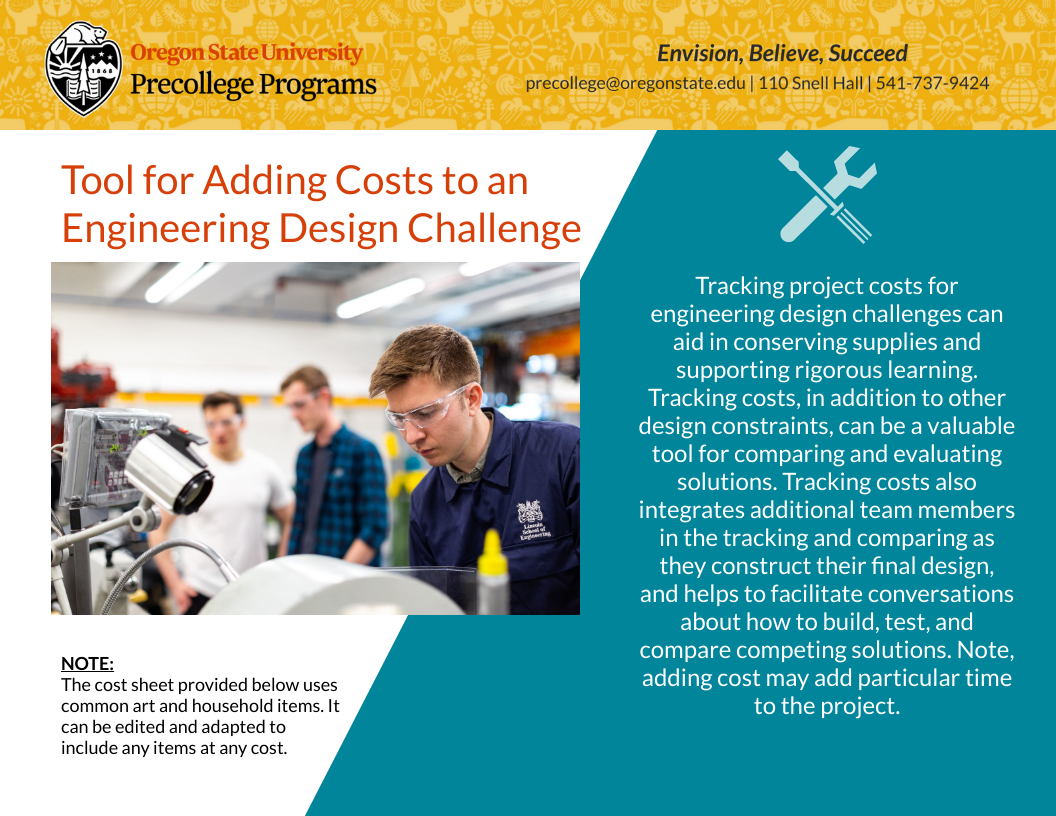 Cost Sheet (Trial 1)Budget: $100,000TRIAL 1 Order Form Trial 1 (15 mins) Returns 									Total: Cost Sheet (Trial 2)Leftover Budget from Trial 1: $__,000TRIAL 2Order Form Trial 2 (10 mins) 									Total: Final Design(draw an arrow to each component one for each team member)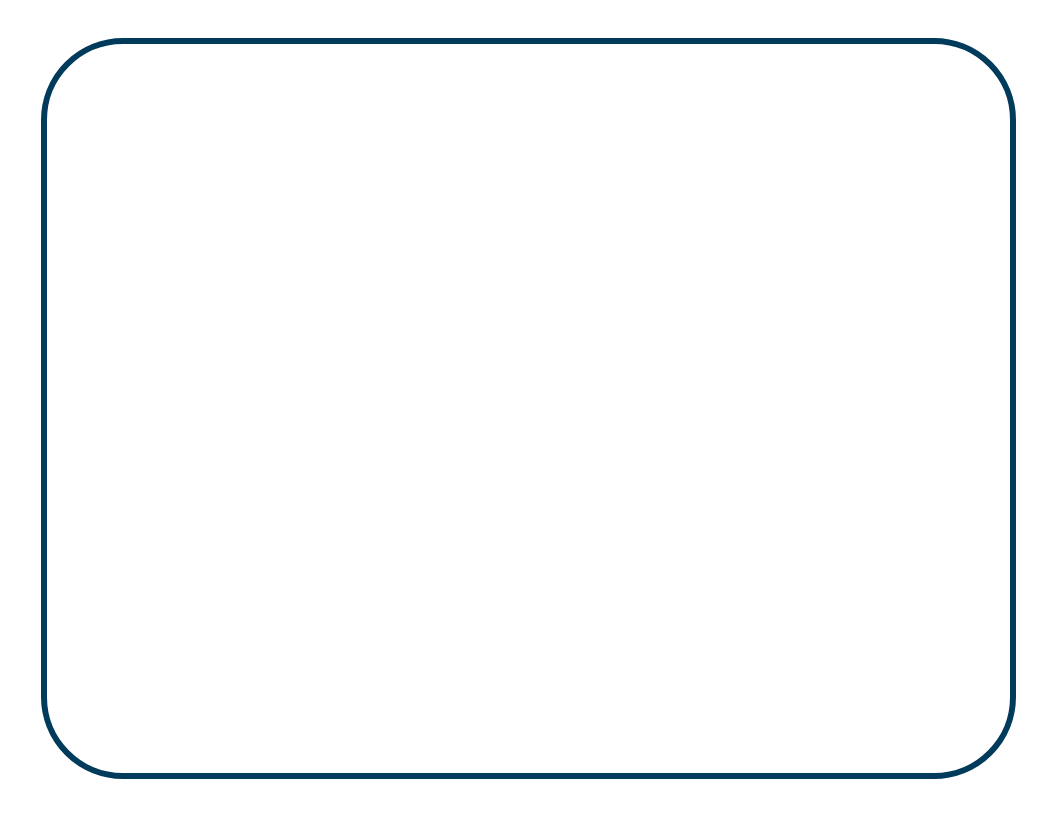 Team members:_____________________________________________________________________________________________________________________________________________________________________________________________________________________________________________Instructor Checkpoint: ____________________Material Cost QuantityAluminum Foil (1 foot) $30,000Tape (1-foot strip)$20,000Big cup $25,000Small Cup $20,000Straw (x2) $10,000Popsicle Sticks (x2) $10,000Pipe Cleaners  $5,000Cork$5,000MaterialCost New totalMaterial Cost QuantityAluminum Foil (1 foot) $30,000Tape (1 foot strip) $20,000Big Cup $25,000Small Cup $20,000Straw (x2) $10,000Popsicle Sticks (x2) $10,000Pipe Cleaners $5,000Cork$5,000